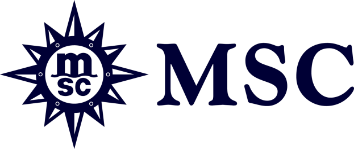 MSC Cruceros mejora aún más su oferta en el Caribe con la introducción de tres noches pre crucero en MiamiLos clientes de la compañía podrán disfrutar del famoso Design District, de espectaculares playas, emocionantes días de Shopping y de lo mejor de una ciudad vibrante y cosmopolitaMadrid, 25 de octubre de 2016 - MSC Cruceros, la mayor línea de cruceros de propiedad privada del mundo con sede en Suiza y líder en el mercado de Europa, Sudamérica y Sudáfrica, incluirá en su oferta de itinerarios por el Caribe, a partir de la temporada de verano de 2017, la posibilidad de contratar el crucero más tres noches de estancia en Miami, previas al embarque a bordo de MSC Divina.En detalle, la novedad que presenta hoy la compañía consiste en que a partir de mayo y hasta diciembre de 2017, los pasajeros que viajen a bordo de MSC Divina, podrán pasar tres noches en un hotel 4 estrellas con desayuno incluido, en esta soleada ciudad norteamericana donde el español y el carácter latino estampan un ambiente inigualable. Durante su estancia en Miami, los clientes de MSC Cruceros podrán pasear por una ciudad mágica, sinónimo de buen gusto y exclusividad, rodeada de rascacielos que se elevan junto a la bahía y boutiques de renombrados diseñadores que le imprimen un aire moderno y cosmopolita. Miami es, sin duda, un destino para soñar, comprar y dejarse seducir por sus playas en Miami Beach o por su particular estilo Art Decó mientras se camina por su famosa avenida Ocean Drive. Los vuelos saldrán todos los miércoles a partir del 3 de mayo desde Madrid y Barcelona con destino Miami y el barco zarpará los sábados, permitiendo de esta forma que los viajeros disfruten, antes de embarcar, de tres días completos en la ciudad de los famosos, para regresar a España el sábado de la semana siguiente. En el paquete se encuentran incluidos tanto los traslados al aeropuerto, como al hotel y al puerto. Aún así, los clientes que lo deseen podrán optar por la opción de “Solo Crucero”, que incluye el crucero con embarque y desembarque directamente en Miami. MSC Divina, uno de los barcos más modernos de la compañía, zarpará desde el puerto de Miami los sábados y efectuará distintos itinerarios. El barco navegará durante todo el año por destinos tan exóticos y paradisíacos como Jamaica, Gran Caimán, México, Las Bahamas, St. Marteen y Puerto Rico. Acerca de MSC Cruceros:MSC Cruceros del grupo MSC, es líder del mercado en Europa, incluyendo el Mediterráneo, América del Sur y Suráfrica y navega durante todo el por el Mediterráneo y el Caribe. Sus itinerarios estacionales cubren el norte de Europa, el Océano Atlántico, las Antillas Francesas, América del Sur, Suráfrica y Abu Dhabi, Dubái y Sir Bani Yas. MSC Cruceros nació en el Mediterráneo, y se inspira en esta herencia para crear una experiencia única para los turistas de todo el mundo. Su flota cuenta con 12 modernos buques: MSC Preziosa; MSC Divina; MSC Splendida; MSC Fantasia; MSC Magnifica; MSC Poesia; MSC Orchestra; MSC Musica; MSC Sinfonia; MSC Armonia; MSC Opera y MSC Lirica. En 2014, MSC Cruceros lanzó un plan de inversión para apoyar la segunda fase de su crecimiento a través del pedido de dos barcos de la generación Meraviglia y dos más de la generación Seaside (con opción para un tercero) y, en febrero de 2016, confirmó la existencia de opciones para construir dos barcos más Meraviglia Plus con capacidad aún mayor. En abril de 2016, el plan se elevó a 9 mil millones de euros con el anuncio de la firma de la carta de intención para construir otros cuatro barcos, cada uno con tecnología de última generación, de propulsión LNG. En consecuencia, entre 2017 y 2026, un total de 11 nuevos barcos entrarán en servicio. MSC Cruceros es la primera línea de cruceros global en desarrollar un plan de inversión de esta longitud y magnitud, que abarca un horizonte de más de 10 años, desde 2014 hasta 2026. MSC Cruceros siente una profunda responsabilidad con los entornos en los que opera, y ha sido la primera compañía en recibir las “7 Perlas de Oro” de Bureau Veritas, en reconocimiento a su alto nivel de control de calidad y conservación del medio ambiente. En 2009, MSC Cruceros forjó su alianza a largo plazo con UNICEF para apoyar diversos programas de asistencia a niños de todo el mundo. Hasta el momento, más de 5 millones de euros se han recaudado a partir de donaciones voluntarias de los viajeros de MSC Cruceros. @MSCCruises_PR #MedwayoflifePara más información:MSC Cruceros
Ana Betancur
________________________________
Tel: 91 38 21 660  ana.betancur@msccruceros.esSERGAT - Agencia de Comunicación
Raquel Meister
____________________________
Tel: 93 414 0210raquel@sergat.com